В краевой оргкомитет конкурса«Учитель года Кубани» в 2015 году__Лишенко Нино Анзоровны, (Фамилия, И. О. в родительном падеже) учителя _ истории и обществознания(наименование учебного предмета) ___________МАОУ СОШ№3____(наименование образовательного учреждения) _________Курганинский район____ (наименование муниципального  образования) заявление. Я, __________Лишенко Нино Анзоровна_________________________ , (фамилия, имя, отчество)даю согласие на участие в конкурсе «Учитель года Кубани» в 2015 году (основной конкурс) и внесение сведений, указанных в информационной карте участника финала конкурса, представленной ___________                         Управлением образования администрации_______(наименование муниципального органа управления образованием)_________Муниципального образования Курганинского района_________, в базу данных об участниках конкурса и использование, за исключением раздела 7 («Контакты»), в некоммерческих целях для размещения в Интернете, буклетах и периодических изданиях с возможностью редакторской обработки. «_28___» ___апреля______ 2015г. ______________                                                                                                            (подпись) Информационная карта участника конкурса 
«Учитель года Кубани» в 2015 году(основной конкурс)(поля информационной карты, выделенные курсивом, не обязательны для заполнения)__________Лишенко ____________________(фамилия)_______Нино Анзоровна________(имя, отчество)Правильность сведений, представленных в информационной карте, подтверждаю:  ______________ (_______________________________)                                                                     (подпись)                                        (фамилия, имя, отчество участника)        «_28___» ____апреля____2015г.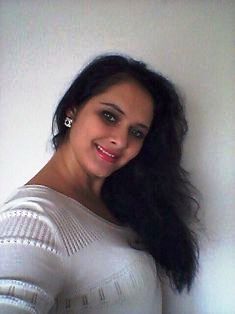 фотопортрет4x6 см.Общие сведенияОбщие сведенияОбщие сведенияМуниципальное образование Муниципальное образование Курганинский районНаселенный пункт Населенный пункт г. КурганинскДата рождения (день, месяц, год)Дата рождения (день, месяц, год)02.09.1983Место рождения Место рождения г.ТбилисиАдрес личного сайта, страницы на сайте образовательного учреждения, блога и т. д., где можно познакомиться с участником и публикуемыми им материаламиАдрес личного сайта, страницы на сайте образовательного учреждения, блога и т. д., где можно познакомиться с участником и публикуемыми им материаламиuser/nino15/file/5506129/Адрес школьного сайта в ИнтернетеАдрес школьного сайта в Интернетеschool3@kurgan.kubannet.ru2. Работа2. Работа2. РаботаМесто работы (наименование образовательного учреждения в соответствии с уставом) Место работы (наименование образовательного учреждения в соответствии с уставом) Муниципальное автономное общеобразовательное учреждение средняя общеобразовательная школа №3Занимаемая должность Занимаемая должность Учитель истории и обществознанияПреподаваемые предметы Преподаваемые предметы История и обществознаниеКлассное руководство в настоящеевремя, в каком классе Классное руководство в настоящеевремя, в каком классе 6 «А» классОбщий трудовой педагогический стаж (полных лет на момент заполнения анкеты) Общий трудовой педагогический стаж (полных лет на момент заполнения анкеты) 12 летКвалификационная категория Квалификационная категория -Почетные звания и награды (наименования и даты получения) Почетные звания и награды (наименования и даты получения) -Преподавательская деятельность по совместительству (место работы и занимаемая должность) Преподавательская деятельность по совместительству (место работы и занимаемая должность) -3. Образование3. Образование3. ОбразованиеНазвание и год окончания учреждения профессионального образования Название и год окончания учреждения профессионального образования Кубанский Государственный университет, 2008гСпециальность, квалификация по диплому Специальность, квалификация по диплому Преподаватель историиДополнительное профессиональное образование за последние три года (наименования образовательных программ, модулей, стажировок и т. п., места и сроки их получения) Дополнительное профессиональное образование за последние три года (наименования образовательных программ, модулей, стажировок и т. п., места и сроки их получения) -Знание иностранных языков (укажите уровень владения) Знание иностранных языков (укажите уровень владения) Английский, школьныйУченая степеньУченая степень-Название диссертационной работы (работ) Название диссертационной работы (работ) -Основные публикации (в т.ч. брошюры, книги)Основные публикации (в т.ч. брошюры, книги)-4. Общественная деятельность4. Общественная деятельность4. Общественная деятельностьУчастие в общественных организациях (наименование, направление деятельности и дата вступления)Участие в общественных организациях (наименование, направление деятельности и дата вступления)-Участие в деятельности управляющего (школьного) советаУчастие в деятельности управляющего (школьного) совета-5. Семья5. Семья5. СемьяСемейное положение (фамилия, имя, отчество и профессия супруга)Семейное положение (фамилия, имя, отчество и профессия супруга)Лишенко Антон Констанитинович, начальник уголовного розыскаДети (имена и возраст)Дети (имена и возраст)6. Досуг6. Досуг6. ДосугХобби Хобби Танцы, пениеСпортивные увлечения Спортивные увлечения -Сценические талантыСценические талантыТеатральные постановки7. Контакты7. Контакты7. КонтактыМобильный телефон с междугородним кодом Мобильный телефон с междугородним кодом 89286643525Рабочая электронная почта Рабочая электронная почта school3@kurgan.kubannet.ruЛичная электронная почтаЛичная электронная почтаMarya.nino@yandex.ru8. Профессиональные ценности8. Профессиональные ценности8. Профессиональные ценностиПедагогическое кредо участника От успеха в школе, к успеху в жизниОт успеха в школе, к успеху в жизниПочему нравится работать в школе Призвание Призвание Профессиональные и личностные ценности, наиболее близкие участникуШкола - это постоянно обновляющийся, живой, звонкоголосый, думающий организм. В нем ежедневно происходит очищение и обогащение, как в жаркий день у чистого ручья.Школа - это постоянно обновляющийся, живой, звонкоголосый, думающий организм. В нем ежедневно происходит очищение и обогащение, как в жаркий день у чистого ручья.В чем, по мнению участника, состоит основная миссия победителя конкурса «Учитель года Кубани» С интересом вглядываться в умения и таланты других учителей, щедро делиться собственным опытом, взаимообогащаться для развития дела образования.  С интересом вглядываться в умения и таланты других учителей, щедро делиться собственным опытом, взаимообогащаться для развития дела образования. 9. Приложения9. Приложения9. ПриложенияСведения для проведения открытого урока (класс, предмет, перечень необходимого оборудования)7 класс, история, интерактивная доска, магнитная доска, магниты7 класс, история, интерактивная доска, магнитная доска, магнитыПодборка цветных фотографий в электронном виде:   1. Портретная – 1 шт.;   2. Жанровая (с учебного занятия, внеклассного мероприятия, педагогического совещания и т. п.) – 5 шт.Представляется на компакт-диске в формате JPEG («*.jpg») с разрешением не менее 300 точек на дюйм без уменьшения исходного размераПредставляется на компакт-диске в формате JPEG («*.jpg») с разрешением не менее 300 точек на дюйм без уменьшения исходного размераИнтересные сведения об участнике, не раскрытые предыдущими разделами (не более 500 слов)Умна, талантлива, обаятельна, доброжелательна, креативна.Умна, талантлива, обаятельна, доброжелательна, креативна.Не публиковавшиеся ранее авторские статьи и разработки участника, которые хотел бы публиковать в средствах массовой информацииПредставляется на компакт-диске в формате DOC («*.doc») в количестве не более пятиПредставляется на компакт-диске в формате DOC («*.doc») в количестве не более пяти